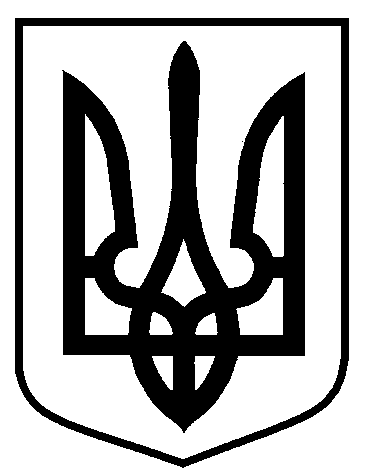 Сумська міська радаВиконавчий комітетРІШЕННЯвід  15.05.2018   № 279У зв’язку з технічною помилкою, на підставі поданої заяви, керуючись статтею 40 Закону України «Про місцеве самоврядування в Україні», виконавчий комітет Сумської міської радиВИРІШИВ:Внести зміни до пункту 16 додатку 1 рішення виконавчого комітету Сумської міської ради від 04.05.2011 № 301 «Про збереження виконаного перепланування та/або переобладнання квартир (житлових приміщень), житлових будинків садибного типу»,замінивши слово «Миколаївна» словом «Михайлівна». Міський голова                                                                               О.М. ЛисенкоКривцов 700-103Розіслати: Кривцову А.В., заявникуПро внесення змін до рішення виконавчого комітету Сумської міської ради від 04.05.2011 № 301 «Про збереження виконаного перепланування та/або переобладнання квартир (житлових приміщень), житлових будинків садибного типу»